COOPERACION  BAUTISTA MESOAMERICANA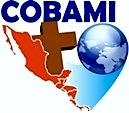 CONGRSO MISIONERO  SINERGIA 2014, TAPACHULA, CHIS                      23,24,25 DE ABRIL           HOJA DE PRE-INSCRIPCIONNombre completo____________________________________________________________Lugar de origen._____________________________________________________________Pais._________________________________________________________________________Mail.___________________________Tel. Celular___________________________________Edad.______________________________Estado civil______________________________Iglesia, organización o ministerio a que pertenece_____________________________Mail._____________________________Tel._________________________________________Requiere  hospedaje en: __________Albergue_________Hotel sede________________Hotel alterno____________No requiere hospedaje_______________________________Medio de trasporte en que llegara_____________________________________________Requiere que lo recojan en  el aeropuerto_________Central de Autobuses________Fecha de deposito de inscripcion_____________________________________________Pagara al  llegar al congreso._________________________________________________..Nota: Favor de escanear  su ficha de deposito y enviarlo juntamente con esta hoja  al correo:  sinergia_2014@hotmail.com 